Chairman:Date: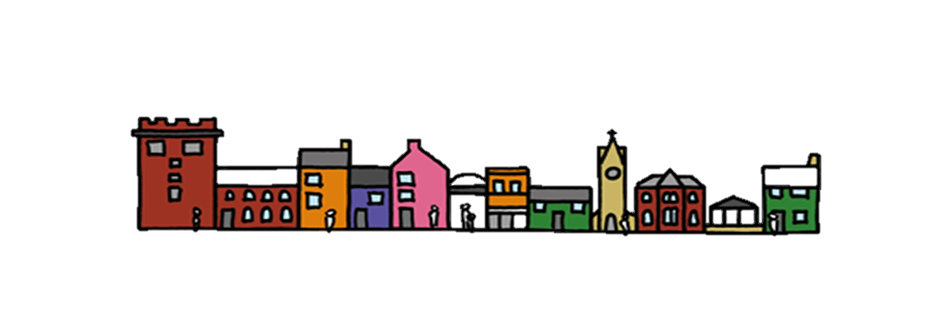 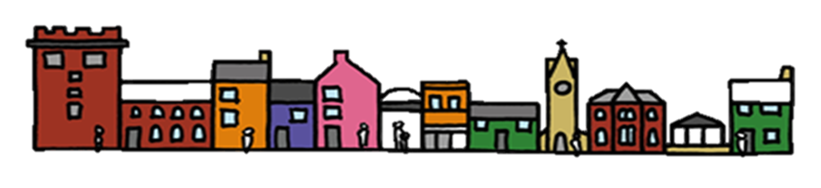 Council Office, First Floor, The Parish Centre, St. Andrew’s Place, Penrith, Cumbria, CA11 7XXEnquiries: Carol Grey, Economic Development OfficerTel: 01768 899773Email: economicdevelopmentofficer@penrithtowncouncil.co.ukMinutes of the   COMMUNITY, CULTURE & ECONOMIC GROWTH COMMITTEE Held on: Monday 22nd May 2018, Unit 1, Church House, 19-24 Friargate, Penrith Cumbria, CA11 7XRPRESENT:
Cllr BurginCllr Jackson Cllr LawsonEconomic Development OfficerMINUTES FOR THE COMMUNITY, CULTURE & ECONOMIC GROWTH COMMITTEE                                                 22nd May 2018Members were requested to consider two late agenda items:a. A sponsorship Application from Eden Arts in support of the Winter Droving Event.b. A request from the RHS to nominate 5 individuals to represent Penrith at the Britain in Bloom award ceremony in Belfast.Resolved that these items can be considered after item 13 on the Agenda.Members were asked to disclose their interests in matters to be discussed and to decide requests for dispensations. None received.